Natural History Society 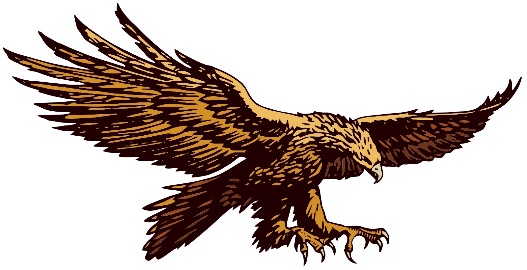 of South Australia IncorporatedFORM OF PROXYI, the undersigned, ________________________________________________________________________ (print name) of _______________________________________________________________________________________________ (address) being a financial Member of the Natural History Society of South Australia Incorporated (NHSSA) entitled to cast my vote for the decisions made at General Meetings of the NHSSA, hereby appoint __________________________________________________________ (name of appointed person) of _______________________________________________________________________________________________ (address) or failing him/her ___________________________________________________________ (name of second person) of _______________________________________________________________________________________________ (address) as my proxy to vote on my behalf at the meeting of the Society to be held on__________________________________ (date of meeting) and at any adjournment of that meeting. My proxy may vote as he/she thinks.* Signature______________________________________________________ Date _____________________________________ Return this signed Proxy to the Secretary of the Society not later than 24 hours before the time of the meeting in respect of which this proxy is appointed in hard copy sent to 10 Treetop Terrace, BELAIR SA 5052, or a scanned copy sent by email to info@nhssa.com.au.* Alternatively, if you wish to instruct your proxy, this sentence should be deleted and replaced by: 